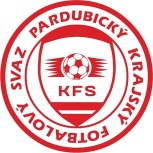 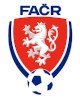 FAČR ve spolupráci s TMK Pardubického KFS a TMK OFS Pardubice pořádá školení trenérů FAČR C  licenceDélka studia FAČR C  licence čítá dohromady 20 hodin teoretické a praktické výuky a 2 ukázkové tréninkové jednotky po ukončení dvoudenního bloku výuky.Lokality teoretické výuky: Areál SK Lázně Bohdaneč, Kosinova 282, Lázně Bohdaneč, 533 41Lokalita praktické výuky: Areál SK Lázně Bohdaneč, Kosinova 282, Lázně Bohdaneč, 533 41Blok výuky:      sobota     12.11. 2022      (08.30 -  18.30 hodin)                         neděle     13.11. 2022      (08.00 - 18.30 hodin)  Výuka bude zahájena v sobotu 12.11. v 8.30 v učebně. Prezence 8.00 -8.30 h. Místo a termíny ukázkových tréninkových jednotek budou upřesněny na Vaši emailovou adresu před zahájením kurzu, respektive v jeho průběhu.  Cena kurzu je 1.500,- Kč. V této ceně je zahrnut (pronájem učeben, hřiště, odměny lektorů, studijní materiál).  Informace o platbě  obdržíte na  emailovou adresu, kterou jste uvedli v přihlášce, před zahájením kurzu.  Přihlášení ke kurzu elektronicky, odkaz: https://kurzy.fotbal.cz/registrace-kurzu/5accf126-f131-11ec-b4d5-17d089be0cce Uchazeči o studium si sebou na kurz přinesou • platný občanský průkaz (pas) • potvrzení o zaplacení kursovného – pokud bude platba přes účet• výpis z rejstříku trestů (originál – max. 3 měsíce starý)• lékařské potvrzení o zdravotní způsobilosti k účasti na kursu (originál – max. 3 měsíce starý )  • tréninkové oblečení a obuv ( na UMT a do haly )   Certifikát o absolvování on-line licence Grassroots Leader ! https://leadercertifikat.fotbal.cz/account/formlog      (Lze splnit i v průběhu kurzu)                             Daniel Franc                                                                                     Jiří Kovárník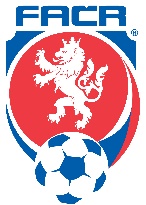                             Lektor FAČR                                                                         GTM pro Pardubický kraj                franc@fotbal.cz , tel: 723 583 821                                   kovarnik@fotbal.cz , tel: 778 000 072